MANUAL	PREPARED	IN	ACCORDANCE	WITH	SECTION	51	OF	THE PROMOTION OF ACCESS OF INFORMATION ACT NO. 2 OF 2000 FOR:IRVIN AND JOHNSON HOLDING COMPANY (PTY) LIMITED(“I&J”)(and its subsidiaries) (Registration number: 2004/013127/07)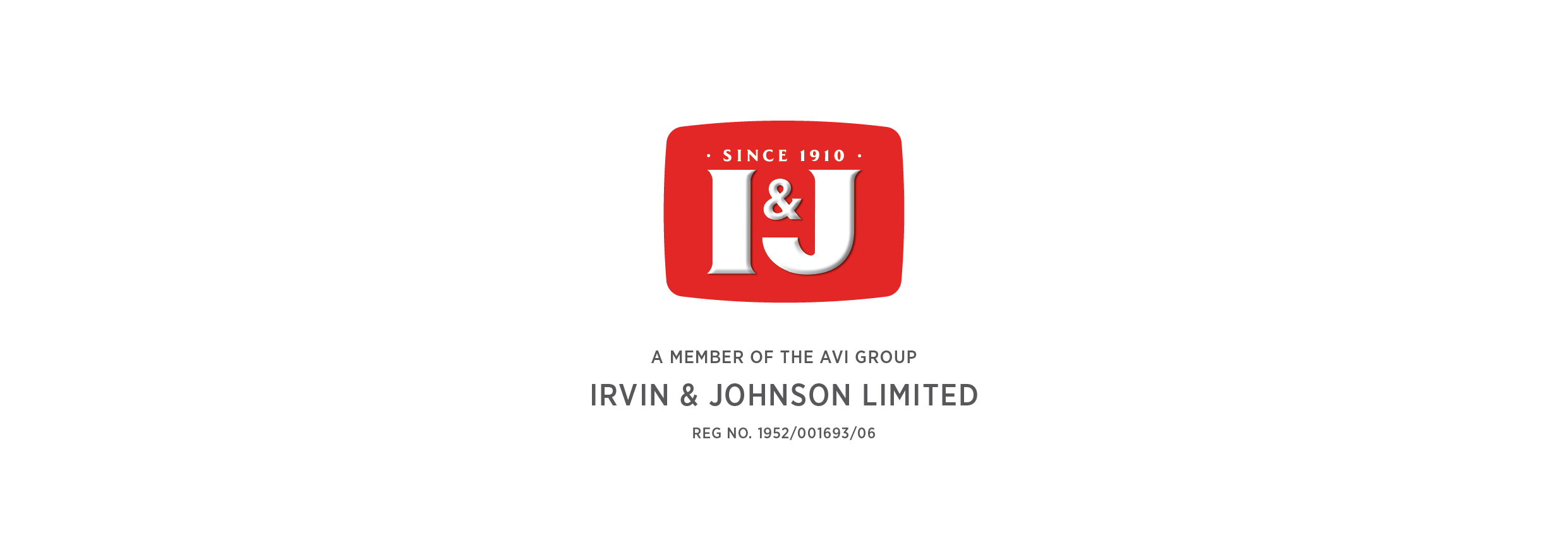 INTRODUCTION:I&J is involved in the procurement, processing and sale of seafood and seafood products. This manual has been prepared for the purposes of requesters who seek access to information in terms of the Promotion of Access Information to Information Act (“the Act”). The manual may be amended from time to time and as soon as the latest amendments thereto have been finalised the latest version of the manual shall be made available to the public. The requester is advised to contact the information officer whose details have been provided herein for assistance in regard to information requested in terms of the provisions of the Act.PART ICONTACT DETAILS (Section 51(1)(a) of the Act)Name of body:	IRVIN AND JOHNSON HOLDING COMPANY (PTY) LIMITEDRegistration No:	2004/013127/07Physical Address: 1 Davidson Street, Woodstock, 7925 Postal Address:	P.O Box 1628, Cape Town, 8000 Head of Body:	JP Jankovich-BesanInformation officer: Mohamed Ashfaque Ahmed  Telephone No:	(021) 440 7800 Fax:	NoneEmail:	AshfaqueA@ij.co.za Website:	www.ij.co.zaPART IIGUIDE IN TERMS OF SECTION 10 OF THE ACT (Section 51(1)(b))In terms of Section 10 of the Act a guide will be compiled by the South African Human Rights Commission (“SAHRC”) containing such information as may be reasonably required by a person who wishes to exercise any right contemplatedin the Act.	The guide will be made available by the SAHRC by no later than August 2003. Please direct any queries to:The South African Human Rights Commission: PAIA UnitThe Research and Documentation DepartmentPostal address:	Private Bag 2700Houghton 2041Telephone:	+27 11 484-8300Fax:	+27 11 484-0582Website:	www.sahrc.org.zaE-mail:	PAIA@sahrc.org.zaPART IIICATEGORIES OF RECORDS WHICH ARE AVAILABLE WITHOUT THE NECESSITY OF A REQUEST IN TERMS OF THE ACT (Section 51(1) (c) of theAct)No notice in terms of section 52(2) of the Act has currently been published. Certain records are however freely available on I & J's website.PART IVINFORMATION / DOCUMENTS HELD IN ACCORDANCE WITH OTHERLEGISLATION (Section 51(1) (d) of the Act)I&J keeps information / documents in accordance with the following legislation:Companies Act No. 61 of 1973Trade Marks Act No. 194 of 1993Income Tax Act, Act No. 58 of 1962Value – Added Tax Act No. 89 of 1991Basic Conditions of Employment Act No. 75 of 1997Compensation for Occupational Injuries and Diseases Act No.130 of 1993Occupational Health and Safety Act No. 15 of 1973Labour Relations Act No. 30 of 1966Unemployment Insurance Act No. 30 of 1966Unemployment Contributions Act No. 4 of 2002Merchant Shipping Act No.57 of 1951Marine Living Resources Act No. 18 of 1998Ship Registration Act No. 58 of 1998South African Maritime Authority Act No. 5 of 1998Skills Development Act No. 97 of 1998Skills Development Levy Act No. 9 of 1999PART VOTHER DOCUMENTS / INFORMATION HELD BY I & J (Section 51(1)(e) of theAct)Such information as is required for the day to day running of I&J and its subsidiaries being company policies, commercial agreements, employee records, licenses, permits, insurance policies, financial accounts and records, databases, external product formulations, correspondence, marketing records, internal correspondence, product records, trademark records, statutory compliance records, drawings, specifications, operational records and accounts, business unit accounts and records, supplier and third party records, customer records, records held by officials of the body, including company secretarial records.Please Note: Access to records may be refused on the grounds set out in the Act.PART VIAVAILABILITY OF THE MANUAL (SECTION 51(3))This manual is available for inspection at the offices of I&J, 1 Davidson Street Cape Town upon request, during office hours and free of charge. The manual has also been submitted to the South African Human Rights Commission, and has been published in the Government Gazette.PART VIIForm of request:The requester must use the prescribed form to make the request for access to a record. The form is available at I&J's offices and can be found at http:www.sahrc.org.za or www.ij.co.za. The request must be made to the head of the body or to the information officer, and submitted to the address, fax number or electronic mail address of I&J.The requester must provide sufficient detail on the request form to enable the head of the body to identify the record and the requester. The requester should also indicate which form of access is required and specify a postal address or fax number in the Republic. The requester should also indicate if, in addition to a written reply, any other manner is to be used to inform the requester and state the necessary particulars to be so informed.The requester must identify the right that is sought to be exercised or protected and provide an explanation of why the requested record is required for the exercise or protection of that right.If a request is made on behalf of another person, the requester must submit proof of the capacity in which the requester is making the request to the satisfaction of the head of the body.FeesA requester who seeks access to a record containing personal information about that requester is not required to pay the request fee. Every other requester, who is not a personal requester, must pay the required request fee:The head of the body or the information offer will by notice require the requester to pay the prescribed request fee before further processing the request.The fee that the requester must pay is the prescribed fee. The requester may lodge an application to a court against the tender or payment of the request fee.After the head of the body has made a decision on the request, the requester will be informed in the required form.If the request is granted then a further access fee must be paid for reproduction and for search and preparation for any time reasonably required in excess of the prescribed hours to search for and prepare the record for disclosure.Requests for recordsThe Act requires that requests for records must be made in the prescribed form, which can be found at www.sahrc.org.za, or www.doj.gov.za. The form is also available at the contact addresses.A request must be sent to the contact address or to the fax or e-mail address listed. Sufficient detail must be provided in the request from to enable the head of the Company to easily identify:The record requiredWhich form of access is requiredThe right that is sought to be exercised or protectedHow the requester wishes to be informedIf a request is being made on behalf of another person proof must be submitted of the capacity in which the requester is making the request.The request for a record will be responded to within 30 days of receipt of the request. Please note that a request may be refused on the grounds contained in the Act.The Act requires the Head of the Company in certain circumstances to notify the requester to pay the prescribed request fee, before further processing the request. A request for personal information about oneself is not subject to a request fee. If the request for access to a record is granted, payment of a further access fee maybe required for any reasonable time required in excess of the prescribed hours for reproduction, search and preparation of the record. The prescribed fees are available at www.sahrc.org.za, or www.doj.gov.za.